П О С Т А Н О В Л Е Н И Е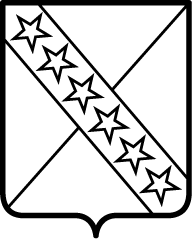 АДМИНИСТРАЦИИ ПРИАЗОВСКОГО СЕЛЬСКОГО ПОСЕЛЕНИЯ      ПРИМОРСКО-АХТАРСКОГО РАЙОНАот 20 ноября 2015  года                                                                                            №  270станица ПриазовскаяО внесении изменений и дополнений в постановление администрации Приазовского сельского поселения  Приморско-Ахтарского района от 30 октября 2014 года № 152 "Об утверждении муниципальной программы  "Комплексное развитие Приазовского сельского поселения Приморско-Ахтарского района в сфере жилищно-коммунального хозяйства"на 2015 – 2017 годы"            Администрация Приазовского       сельского    поселения       Приморско-Ахтарского  района     п о с т а н о в л я е т:          1. Внести изменение  в постановление администрации Приазовского сельского поселения  Приморско-Ахтарского района от 30 октября 2014 года № 152 "Об утверждении муниципальной программы  "Комплексное развитие Приазовского сельского поселения Приморско-Ахтарского района в сфере жилищно-коммунального хозяйства" на 2015 – 2017 годы" следующие изменения:           1.1 Приложения № 1 и № 2 к муниципальной программе "Комплексное развитие Приазовского сельского поселения Приморско-Ахтарского района в сфере жилищно-коммунального хозяйства"  изложить в новой редакции, согласно приложению к настоящему  постановлению.           2. Контроль за выполнением настоящего постановления оставляю за собой.          3. Постановление вступает в силу с момента подписания.Глава Приазовского сельского поселения Приморско-Ахтарского района                                               Г.Л.ТурЦЕЛИ, ЗАДАЧИ И ЦЕЛЕВЫЕ ПОКАЗАТЕЛИ МУНИЦИПАЛЬНОЙ ПРОГРАММЫ«Комплексное развитие Приазовского сельского поселения Приморско-Ахтарского района в сфере жилищно-коммунального хозяйства»Ведущий специалист администрацииПриазовского сельского поселенияПриморско-Ахтарского района                                                                                                 Н.Н.МедведеваПЕРЕЧЕНЬ ОСНОВНЫХ МЕРОПРИЯТИЙ МУНИЦИПАЛЬНОЙ ПРОГРАММЫ  «Комплексное развитие Приазовского сельского поселения Приморско-Ахтарского района в сфере жилищно-коммунального хозяйств»Ведущий специалист администрацииПриазовского сельского поселенияПриморско-Ахтарского района                                                                                          Н.Н.Медведева ПРИЛОЖЕНИЕ № 1к муниципальной программе " Комплексное развитие Приазовского сельского поселения Приморско-Ахтарского района в сфере жилищно-коммунального хозяйства "№п/пНаименование целевого показателяЕдиницаизмеренияСта-тус*Значение показателейЗначение показателейЗначение показателейЗначение показателейЗначение показателей№п/пНаименование целевого показателяЕдиницаизмеренияСта-тус*1-й год реализации2-й год реализации3-й год реализации….N год реализации1234567891Муниципальная программа «Комплексное развитие Приазовского сельского поселения Приморско-Ахтарского района в сфере жилищно-коммунального хозяйства»Муниципальная программа «Комплексное развитие Приазовского сельского поселения Приморско-Ахтарского района в сфере жилищно-коммунального хозяйства»Муниципальная программа «Комплексное развитие Приазовского сельского поселения Приморско-Ахтарского района в сфере жилищно-коммунального хозяйства»Муниципальная программа «Комплексное развитие Приазовского сельского поселения Приморско-Ахтарского района в сфере жилищно-коммунального хозяйства»Муниципальная программа «Комплексное развитие Приазовского сельского поселения Приморско-Ахтарского района в сфере жилищно-коммунального хозяйства»Муниципальная программа «Комплексное развитие Приазовского сельского поселения Приморско-Ахтарского района в сфере жилищно-коммунального хозяйства»Муниципальная программа «Комплексное развитие Приазовского сельского поселения Приморско-Ахтарского района в сфере жилищно-коммунального хозяйства»Муниципальная программа «Комплексное развитие Приазовского сельского поселения Приморско-Ахтарского района в сфере жилищно-коммунального хозяйства»Цель создание комфортной среды обитания и жизнедеятельности для человека, которая позволяет не только удовлетворять жилищные потребности, но и обеспечивает высокое качество жизни в целом;формирование условий для стабильного экономического развития и повышения инвестиционной привлекательности, благоприятной среды для развития предпринимательской деятельностиЦель создание комфортной среды обитания и жизнедеятельности для человека, которая позволяет не только удовлетворять жилищные потребности, но и обеспечивает высокое качество жизни в целом;формирование условий для стабильного экономического развития и повышения инвестиционной привлекательности, благоприятной среды для развития предпринимательской деятельностиЦель создание комфортной среды обитания и жизнедеятельности для человека, которая позволяет не только удовлетворять жилищные потребности, но и обеспечивает высокое качество жизни в целом;формирование условий для стабильного экономического развития и повышения инвестиционной привлекательности, благоприятной среды для развития предпринимательской деятельностиЦель создание комфортной среды обитания и жизнедеятельности для человека, которая позволяет не только удовлетворять жилищные потребности, но и обеспечивает высокое качество жизни в целом;формирование условий для стабильного экономического развития и повышения инвестиционной привлекательности, благоприятной среды для развития предпринимательской деятельностиЦель создание комфортной среды обитания и жизнедеятельности для человека, которая позволяет не только удовлетворять жилищные потребности, но и обеспечивает высокое качество жизни в целом;формирование условий для стабильного экономического развития и повышения инвестиционной привлекательности, благоприятной среды для развития предпринимательской деятельностиЦель создание комфортной среды обитания и жизнедеятельности для человека, которая позволяет не только удовлетворять жилищные потребности, но и обеспечивает высокое качество жизни в целом;формирование условий для стабильного экономического развития и повышения инвестиционной привлекательности, благоприятной среды для развития предпринимательской деятельностиЦель создание комфортной среды обитания и жизнедеятельности для человека, которая позволяет не только удовлетворять жилищные потребности, но и обеспечивает высокое качество жизни в целом;формирование условий для стабильного экономического развития и повышения инвестиционной привлекательности, благоприятной среды для развития предпринимательской деятельностиЦель создание комфортной среды обитания и жизнедеятельности для человека, которая позволяет не только удовлетворять жилищные потребности, но и обеспечивает высокое качество жизни в целом;формирование условий для стабильного экономического развития и повышения инвестиционной привлекательности, благоприятной среды для развития предпринимательской деятельностиЗадача: повышение уровня комфортности проживания населения;предотвращение загрязнения и захламления земель на территории Приазовского сельского поселения Приморско-Ахтарского района;озеленение территории Приазовского сельского поселения Приморско-Ахтарского района, включая цветочное оформление; приобретение и содержание детских, спортивных площадок, расположенных на территории Приазовского сельского поселения Приморско-Ахтарского района;обеспечение наружным освещением населенные пункты Приазовского сельского поселения Приморско-Ахтарского района, обеспечение безопасных условий движения по улично-дорожной сети поселения, обеспечение бесперебойной подачи питьевой водыЗадача: повышение уровня комфортности проживания населения;предотвращение загрязнения и захламления земель на территории Приазовского сельского поселения Приморско-Ахтарского района;озеленение территории Приазовского сельского поселения Приморско-Ахтарского района, включая цветочное оформление; приобретение и содержание детских, спортивных площадок, расположенных на территории Приазовского сельского поселения Приморско-Ахтарского района;обеспечение наружным освещением населенные пункты Приазовского сельского поселения Приморско-Ахтарского района, обеспечение безопасных условий движения по улично-дорожной сети поселения, обеспечение бесперебойной подачи питьевой водыЗадача: повышение уровня комфортности проживания населения;предотвращение загрязнения и захламления земель на территории Приазовского сельского поселения Приморско-Ахтарского района;озеленение территории Приазовского сельского поселения Приморско-Ахтарского района, включая цветочное оформление; приобретение и содержание детских, спортивных площадок, расположенных на территории Приазовского сельского поселения Приморско-Ахтарского района;обеспечение наружным освещением населенные пункты Приазовского сельского поселения Приморско-Ахтарского района, обеспечение безопасных условий движения по улично-дорожной сети поселения, обеспечение бесперебойной подачи питьевой водыЗадача: повышение уровня комфортности проживания населения;предотвращение загрязнения и захламления земель на территории Приазовского сельского поселения Приморско-Ахтарского района;озеленение территории Приазовского сельского поселения Приморско-Ахтарского района, включая цветочное оформление; приобретение и содержание детских, спортивных площадок, расположенных на территории Приазовского сельского поселения Приморско-Ахтарского района;обеспечение наружным освещением населенные пункты Приазовского сельского поселения Приморско-Ахтарского района, обеспечение безопасных условий движения по улично-дорожной сети поселения, обеспечение бесперебойной подачи питьевой водыЗадача: повышение уровня комфортности проживания населения;предотвращение загрязнения и захламления земель на территории Приазовского сельского поселения Приморско-Ахтарского района;озеленение территории Приазовского сельского поселения Приморско-Ахтарского района, включая цветочное оформление; приобретение и содержание детских, спортивных площадок, расположенных на территории Приазовского сельского поселения Приморско-Ахтарского района;обеспечение наружным освещением населенные пункты Приазовского сельского поселения Приморско-Ахтарского района, обеспечение безопасных условий движения по улично-дорожной сети поселения, обеспечение бесперебойной подачи питьевой водыЗадача: повышение уровня комфортности проживания населения;предотвращение загрязнения и захламления земель на территории Приазовского сельского поселения Приморско-Ахтарского района;озеленение территории Приазовского сельского поселения Приморско-Ахтарского района, включая цветочное оформление; приобретение и содержание детских, спортивных площадок, расположенных на территории Приазовского сельского поселения Приморско-Ахтарского района;обеспечение наружным освещением населенные пункты Приазовского сельского поселения Приморско-Ахтарского района, обеспечение безопасных условий движения по улично-дорожной сети поселения, обеспечение бесперебойной подачи питьевой водыЗадача: повышение уровня комфортности проживания населения;предотвращение загрязнения и захламления земель на территории Приазовского сельского поселения Приморско-Ахтарского района;озеленение территории Приазовского сельского поселения Приморско-Ахтарского района, включая цветочное оформление; приобретение и содержание детских, спортивных площадок, расположенных на территории Приазовского сельского поселения Приморско-Ахтарского района;обеспечение наружным освещением населенные пункты Приазовского сельского поселения Приморско-Ахтарского района, обеспечение безопасных условий движения по улично-дорожной сети поселения, обеспечение бесперебойной подачи питьевой водыЗадача: повышение уровня комфортности проживания населения;предотвращение загрязнения и захламления земель на территории Приазовского сельского поселения Приморско-Ахтарского района;озеленение территории Приазовского сельского поселения Приморско-Ахтарского района, включая цветочное оформление; приобретение и содержание детских, спортивных площадок, расположенных на территории Приазовского сельского поселения Приморско-Ахтарского района;обеспечение наружным освещением населенные пункты Приазовского сельского поселения Приморско-Ахтарского района, обеспечение безопасных условий движения по улично-дорожной сети поселения, обеспечение бесперебойной подачи питьевой воды1.1Целевой показатель: Организация уличного освещенияТыс. рублей560,6300,0300,01.2Целевой показатель: Уборка главных улиц поселения, уборка несанкционированных свалок на территории поселения, территории парка, приобретение  и обустройство детской площадки , обрезка зеленных насажденийТыс.рублей            703,8446,276,4   1.3Целевой показатель: Ремонт скважин № 6503, №4772, №1538 и  проведение санитарно - эпидемиологической экспертизы, приобретение Башень РожновскогоТыс. рублей319,0280,00,02Основное мероприятие №1 «Организация уличного освещения»Основное мероприятие №1 «Организация уличного освещения»Основное мероприятие №1 «Организация уличного освещения»Основное мероприятие №1 «Организация уличного освещения»Основное мероприятие №1 «Организация уличного освещения»Основное мероприятие №1 «Организация уличного освещения»Основное мероприятие №1 «Организация уличного освещения»Основное мероприятие №1 «Организация уличного освещения»Цель: Обеспечение комфортного проживания жителей поселенияЦель: Обеспечение комфортного проживания жителей поселенияЦель: Обеспечение комфортного проживания жителей поселенияЦель: Обеспечение комфортного проживания жителей поселенияЦель: Обеспечение комфортного проживания жителей поселенияЦель: Обеспечение комфортного проживания жителей поселенияЦель: Обеспечение комфортного проживания жителей поселенияЦель: Обеспечение комфортного проживания жителей поселенияЗадача: Освещение улиц поселенияЗадача: Освещение улиц поселенияЗадача: Освещение улиц поселенияЗадача: Освещение улиц поселенияЗадача: Освещение улиц поселенияЗадача: Освещение улиц поселенияЗадача: Освещение улиц поселенияЗадача: Освещение улиц поселения2.1Целевой показатель  Оплата  уличного освещенияТыс. рублей260,0260,0260,02.2Целевой показатель: Тех.уход 89  уличных фонарейТыс. рублей100,640,040,02.3Целевой показатель: Текущий ремонт  фонарей уличного освещения с. ПригородногоТыс. рублей200,0003.Основное мероприятие №2 «Уборка главных улиц поселения, уборка несанкционированных свалок на территории поселения, территории парка, приобретение  и обустройство детской площадки, обрезка зеленных насаждений»Основное мероприятие №2 «Уборка главных улиц поселения, уборка несанкционированных свалок на территории поселения, территории парка, приобретение  и обустройство детской площадки, обрезка зеленных насаждений»Основное мероприятие №2 «Уборка главных улиц поселения, уборка несанкционированных свалок на территории поселения, территории парка, приобретение  и обустройство детской площадки, обрезка зеленных насаждений»Основное мероприятие №2 «Уборка главных улиц поселения, уборка несанкционированных свалок на территории поселения, территории парка, приобретение  и обустройство детской площадки, обрезка зеленных насаждений»Основное мероприятие №2 «Уборка главных улиц поселения, уборка несанкционированных свалок на территории поселения, территории парка, приобретение  и обустройство детской площадки, обрезка зеленных насаждений»Основное мероприятие №2 «Уборка главных улиц поселения, уборка несанкционированных свалок на территории поселения, территории парка, приобретение  и обустройство детской площадки, обрезка зеленных насаждений»Основное мероприятие №2 «Уборка главных улиц поселения, уборка несанкционированных свалок на территории поселения, территории парка, приобретение  и обустройство детской площадки, обрезка зеленных насаждений»Основное мероприятие №2 «Уборка главных улиц поселения, уборка несанкционированных свалок на территории поселения, территории парка, приобретение  и обустройство детской площадки, обрезка зеленных насаждений»Цель : Обеспечение комфортного проживания жителей поселенияЦель : Обеспечение комфортного проживания жителей поселенияЦель : Обеспечение комфортного проживания жителей поселенияЦель : Обеспечение комфортного проживания жителей поселенияЦель : Обеспечение комфортного проживания жителей поселенияЦель : Обеспечение комфортного проживания жителей поселенияЦель : Обеспечение комфортного проживания жителей поселенияЦель : Обеспечение комфортного проживания жителей поселенияЗадача : предотвращение загрязнения и захламления земель на территории Приазовского сельского поселения Приморско-Ахтарского района;приобретение и содержание детских, спортивных площадок, расположенных на территории Приазовского сельского поселения Приморско-Ахтарского района;, обеспечение безопасных условий движения по улично-дорожной сети поселенияЗадача : предотвращение загрязнения и захламления земель на территории Приазовского сельского поселения Приморско-Ахтарского района;приобретение и содержание детских, спортивных площадок, расположенных на территории Приазовского сельского поселения Приморско-Ахтарского района;, обеспечение безопасных условий движения по улично-дорожной сети поселенияЗадача : предотвращение загрязнения и захламления земель на территории Приазовского сельского поселения Приморско-Ахтарского района;приобретение и содержание детских, спортивных площадок, расположенных на территории Приазовского сельского поселения Приморско-Ахтарского района;, обеспечение безопасных условий движения по улично-дорожной сети поселенияЗадача : предотвращение загрязнения и захламления земель на территории Приазовского сельского поселения Приморско-Ахтарского района;приобретение и содержание детских, спортивных площадок, расположенных на территории Приазовского сельского поселения Приморско-Ахтарского района;, обеспечение безопасных условий движения по улично-дорожной сети поселенияЗадача : предотвращение загрязнения и захламления земель на территории Приазовского сельского поселения Приморско-Ахтарского района;приобретение и содержание детских, спортивных площадок, расположенных на территории Приазовского сельского поселения Приморско-Ахтарского района;, обеспечение безопасных условий движения по улично-дорожной сети поселенияЗадача : предотвращение загрязнения и захламления земель на территории Приазовского сельского поселения Приморско-Ахтарского района;приобретение и содержание детских, спортивных площадок, расположенных на территории Приазовского сельского поселения Приморско-Ахтарского района;, обеспечение безопасных условий движения по улично-дорожной сети поселенияЗадача : предотвращение загрязнения и захламления земель на территории Приазовского сельского поселения Приморско-Ахтарского района;приобретение и содержание детских, спортивных площадок, расположенных на территории Приазовского сельского поселения Приморско-Ахтарского района;, обеспечение безопасных условий движения по улично-дорожной сети поселенияЗадача : предотвращение загрязнения и захламления земель на территории Приазовского сельского поселения Приморско-Ахтарского района;приобретение и содержание детских, спортивных площадок, расположенных на территории Приазовского сельского поселения Приморско-Ахтарского района;, обеспечение безопасных условий движения по улично-дорожной сети поселения3.1Целевой показатель: Уборка главных улиц поселения, уборка несанкционированных свалок на территории поселения, территории паркаТыс. рублей632,0446,276,43.2Целевой показатель: приобретение  и обустройство детской площадкиТыс. рублей71,8003.3Целевой показатель: обрезка зеленных насажденийТыс. рублей0,0004Основное мероприятие №3 «Приобретение, замена Башни Рожновского и обустройство прилегающей территории»Основное мероприятие №3 «Приобретение, замена Башни Рожновского и обустройство прилегающей территории»Основное мероприятие №3 «Приобретение, замена Башни Рожновского и обустройство прилегающей территории»Основное мероприятие №3 «Приобретение, замена Башни Рожновского и обустройство прилегающей территории»Основное мероприятие №3 «Приобретение, замена Башни Рожновского и обустройство прилегающей территории»Основное мероприятие №3 «Приобретение, замена Башни Рожновского и обустройство прилегающей территории»Основное мероприятие №3 «Приобретение, замена Башни Рожновского и обустройство прилегающей территории»Основное мероприятие №3 «Приобретение, замена Башни Рожновского и обустройство прилегающей территории»Цель: обеспечение бесперебойной подачи питьевой водыЦель: обеспечение бесперебойной подачи питьевой водыЦель: обеспечение бесперебойной подачи питьевой водыЦель: обеспечение бесперебойной подачи питьевой водыЦель: обеспечение бесперебойной подачи питьевой водыЦель: обеспечение бесперебойной подачи питьевой водыЦель: обеспечение бесперебойной подачи питьевой водыЦель: обеспечение бесперебойной подачи питьевой водыЗадача: повышение уровня комфортности проживания населенияЗадача: повышение уровня комфортности проживания населенияЗадача: повышение уровня комфортности проживания населенияЗадача: повышение уровня комфортности проживания населенияЗадача: повышение уровня комфортности проживания населенияЗадача: повышение уровня комфортности проживания населенияЗадача: повышение уровня комфортности проживания населенияЗадача: повышение уровня комфортности проживания населения     4.1Целевой показатель Ремонт скважин № 6503, №4772, №1538 и  проведение санитарно - эпидемиологической экспертизы, приобретение Башни РожновскогоТыс. рублей319,0280,00 ПРИЛОЖЕНИЕ № 2к муниципальной программе "Комплексное развитие Приазовского сельского поселения Приморско-Ахтарского района в сфере жилищно-коммунального хозяйств"№п/пНаименование мероприятияИсточники финансированияОбъем финанси-рования, всего(тыс.руб)В том числе по годамВ том числе по годамВ том числе по годамВ том числе по годамНепосред-ственный результат реализации мероприятияУчастник муниципальной программы (к примеру, муниципальный заказчик, главный распорядитель (распорядитель) бюджетных средств, исполнитель)№п/пНаименование мероприятияИсточники финансированияОбъем финанси-рования, всего(тыс.руб)1 год реали-зации2 год реали-зации3 год реали-зацииN год реали-зацииНепосред-ственный результат реализации мероприятияУчастник муниципальной программы (к примеру, муниципальный заказчик, главный распорядитель (распорядитель) бюджетных средств, исполнитель)123456789101.Основное мероприятие №1«Организация уличного освещения»всего1160,6560,6300,0300,0Оплата за уличное освещение и тех.уход за 89 фонарямиадминистрация Приазовского сельского поселения1.Основное мероприятие №1«Организация уличного освещения»местный бюджет960,6360,6300,0300,01.Основное мероприятие №1«Организация уличного освещения»краевой бюджет200,0200,0001.Основное мероприятие №1«Организация уличного освещения»федеральный бюджет00001.Основное мероприятие №1«Организация уличного освещения»внебюджетные источники00002. Основное мероприятие № 2"Уборка главных улиц поселения, уборка несанкционированных свалок на территории поселения, территории парка, приобретение  и обустройство детской площадки, обрезка зеленных насаждений»всего1226,4703,8446,276,4Уборка главных улиц поселения, уборка несанкционированных свалок на территории поселения, территории парка, приобретение  и обустройство детской площадки, обрезка зеленных насаждений»администрация Приазовского сельского поселения2. Основное мероприятие № 2"Уборка главных улиц поселения, уборка несанкционированных свалок на территории поселения, территории парка, приобретение  и обустройство детской площадки, обрезка зеленных насаждений»местный бюджет1226,4703,8446,276,42. Основное мероприятие № 2"Уборка главных улиц поселения, уборка несанкционированных свалок на территории поселения, территории парка, приобретение  и обустройство детской площадки, обрезка зеленных насаждений»краевой бюджет00002. Основное мероприятие № 2"Уборка главных улиц поселения, уборка несанкционированных свалок на территории поселения, территории парка, приобретение  и обустройство детской площадки, обрезка зеленных насаждений»федеральный бюджет00002. Основное мероприятие № 2"Уборка главных улиц поселения, уборка несанкционированных свалок на территории поселения, территории парка, приобретение  и обустройство детской площадки, обрезка зеленных насаждений»внебюджетные источники00003.Основное мероприятие №3«Ремонт скважин № 6503, №4772, №1538 и  проведение санитарно - эпидемиологической экспертизы»всего599,0319,0280,003.Основное мероприятие №3«Ремонт скважин № 6503, №4772, №1538 и  проведение санитарно - эпидемиологической экспертизы»местный бюджет599,0319,0280,00 3 башни Рожновского  1санитарно - эпидемиологической экспертизыадминистрация Приазовского сельского поселения3.Основное мероприятие №3«Ремонт скважин № 6503, №4772, №1538 и  проведение санитарно - эпидемиологической экспертизы»краевой бюджет00003.Основное мероприятие №3«Ремонт скважин № 6503, №4772, №1538 и  проведение санитарно - эпидемиологической экспертизы»федеральный бюджет00003.Основное мероприятие №3«Ремонт скважин № 6503, №4772, №1538 и  проведение санитарно - эпидемиологической экспертизы»внебюджетные источники00003.ВСЕГО2986,01583,41026,2376,43.местный бюджет2786,01383,41026,2376,43.краевой бюджет200,0200,0003.федеральный бюджет00003.внебюджетные источники0000